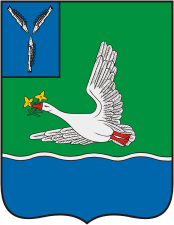 КОНТРОЛЬНО-СЧЕТНАЯ КОМИССИЯМАРКСОВСКОГО МУНИЦИПАЛЬНОГО РАЙОНАСАРАТОВСКОЙ ОБЛАСТИ413090, Саратовская обл., г. Маркс, пр. Ленина, д. 18,тел.: (84567) 5-53-87, 5-16-69, факс: (84567) 5-11-72, e-mail: ksk-mmr@mail.ruот 18 июня 2019  года  № 126                                                        Председателю Собрания                                                                                                       Марксовского муниципального района                                                                                                       Н.А.КосаревуОтчетвнешней проверки годового отчета  об исполнении бюджета за 2018 год   «Администрации Марксовского  муниципального района».      В соответствии с Положением о Контрольно-счетной комиссии Марксовского муниципального района, руководствуясь Уставом Марксовского муниципального района, на основании распоряжения № 11 - р от 15.03.2019 года, председателем  Контрольно-счетной комиссии Марксовского муниципального района Т.Н. Михеевой, заместителем председателя контрольно-счетной  комиссии ММР Марютиной М.В, аудитором контрольно – счетной комиссии Кадырбаевой В.И. проведена внешняя проверка годового отчета об исполнении бюджета за 2018 год «Администрации Марксовского  муниципального района».     Проверкой установлено:            Согласно ст.30 Устава Марксовского муниципального района  Администрация Марксовского муниципального района (далее – администрация муниципального района) – исполнительно-распорядительный орган местного самоуправления, наделенный настоящим Уставом полномочиями по решению вопросов местного значения и полномочиями для осуществления отдельных государственных полномочий, переданных органам местного самоуправления федеральными законами и законами Саратовской области.       Администрацией муниципального района руководит глава муниципального района на принципах единоначалия.      Администрация муниципального района обладает правами юридического лица.       Администрация муниципального района осуществляет свою деятельность в соответствии с законодательством Российской Федерации и законами Саратовской области, настоящим Уставом, который вступил в силу с 22 декабря 1996 года  с последним изменением принятым  решением Собрания Марксовского муниципального района от 11 декабря 2018 года № 39/276.      Согласно ст.31 Устава Марксовского муниципального района структура администрации муниципального района утверждается Собранием по предоставлению  главы муниципального района. В структуру администрации муниципального района входят отраслевые (функциональные) и территориальные органы администрации муниципального района, осуществляющие полномочия исполнительной власти в конкретных сферах управления на основании положений о них. Структурные подразделения администрации муниципального района могут быть наделены правами юридического лица.       Штатное расписание администрации муниципального района и ее структурных подразделений, финансируемых из местного бюджета, утверждается главой муниципального района в соответствии с расходами, предусмотренными в местном бюджете на содержание администрации муниципального района.Финансирование деятельности администрации муниципального района осуществляется в соответствии с положениями действующего законодательства.          Место нахождения:  413090, Саратовская область,   город  Маркс, проспект Ленина,18,   -юридический адрес: Российская Федерация, 413090 Саратовская область,   город  Маркс, проспект Ленина,18.     Должностными лицами, ответственными  за использование бюджетных средств, с правом подписи банковских, кассовых и других финансовых документов в проверяемый период  являлись:        - на должность главы Марксовского муниципального района избран Романов Д. Н., согласно решения Собрания Марксовского муниципального района № 13/63 от 12.04.2017 года;- с 04.09.2007 года по Постановлению № 1410 от 04.09.2007 г. на должность директора  муниципального учреждения «Централизованная бухгалтерия администрации Марксовского муниципального района Саратовской области»  назначена  Финк Е.В.;- на должность главного бухгалтера МКУ «Централизованная бухгалтерия администрации Марксовского муниципального района Саратовской области»,  согласно  приказа  № 27 от 02.05.2012г. назначена Постнова Н.В.        Проверкой установлено:         Для осуществления финансово-экономических функций и обеспечения бухгалтерского обслуживания администрации Марксовского района создано муниципальное казенное учреждение «Централизованная бухгалтерия администрации Марксовского муниципального района Саратовской области».        Руководствуясь Налоговым кодексом, приказом Минфина РФ от 01.12.2010 года № 157н «Об утверждении Единого плана счетов бухгалтерского учета и Инструкции по его применению» и приказом Минфина РФ от 06.12.2010 года № 162н «Об утверждении Плана счетов бюджетного учета и Инструкции по его применению»  утверждено положение об учетной политике в МКУ «Централизованная бухгалтерия администрации Марксовского муниципального района Саратовской области» с 21.08.2017 года (приложение 1 к приказу № 26 от 21.08.2017 года).         Основными  задачами  бухгалтерского учета являются:- формирование полной и достоверной информации о деятельности организации и ее имущественном положении  необходимой внутренним пользователям бухгалтерской отчетности – руководителям, участникам и собственникам имущества организации, а также внешним кредиторам и другим пользователям бухгалтерской отчетности;- обеспечение информацией, необходимой внутренним и внешним пользователям бухгалтерской отчетности для контроля за соблюдением законодательства РФ при осуществлении организацией хозяйственных операций и их целесообразностью, наличием и движением имущества и обязательств, использованием материальных, трудовых и финансовых ресурсов в соответствии с утвержденными нормами, нормативами и сметами.          В рамках единой государственной политики, учетная политика МКУ «ЦБ АММР» реализуется через:- рабочий план счетов бюджетного учета, в соответствии с приказом Минфина РФ от 01.12.2010 года № 157н и Инструкцией по бюджетному учету, утвержденной приказом Минфина РФ от 06.12.2010 года № 162н;- корреспонденцию счетов бюджетного учета, в соответствии с приказом Минфина РФ от 01.12.2010 года № 157н и Инструкцией по бюджетному учету. утвержденной приказом Минфина РФ от 06.12.2010 года № 162н.          Бюджетный учет осуществляется с применением систем автоматизации учета.          Учет исполнения сметы расходов по бюджету осуществляется с применением Бюджетной классификации РФ в порядке, установленном приказом Минфина России от 01.07.2013 года № 65н «Об утверждении Указаний о порядке применения бюджетной классификации Российской Федерации» и иными нормативными документами, утвержденными в рамках реализации указанного приказа.                    Источниками формирования финансовых средств Учреждения являются бюджетные средства.          В ходе проверки доходов и расходов денежных средств администрации Марксовского муниципального района  установлено:        Анализ и сопоставление полученных данных годовой бюджетной отчетности с показателями утвержденными решением Собрания ММР о бюджете на отчетный финансовый год и показателями, содержащимися в отчете об исполнении бюджета  администрации Марксовского муниципального  района за отчетный финансовый год                                                                                                                                                                                                                                                                                        Таблица № 1 (руб.)      Утвержденный план на 01.01.2018 года по администрации Марксовского муниципального района составил в сумме –133 010 100 руб.Утвержденные бюджетные назначения на 31.12.2018 года составили 175 565 379,76 рублей. Исполнено плановых назначений (кассовые  расходы) за 2018 год в сумме – 170 306 393,96 рублей. Остаток  не исполненных  плановых назначений  по состоянию на 01.01.2019 года составил – 5 258 985,80 рублей.  МКУ «Централизованная бухгалтерия администрации Марксовского муниципального района Саратовской области» осуществляет ведение бухгалтерского и налогового учета и отчетности в соответствии с требованиями действующего законодательства Российской Федерации на основании заключенных  договоров   «О ведении бухгалтерского учета» от 30 декабря 2016 года сроком на 2 года:- Собрание Марксовского МР,- Управление капитального строительства ММР,- Администрация ММР (переданные полномочия г. Маркс), Совет г.Маркс;- Администрация Зоркинского МО ММР, Совет Зоркинского МО ММР;- Администрация Кировского МО ММР,   Совет Кировского МО ММР;- Администрация Липовского МО ММР,   Совет Липовского МО ММР;-Администрация Осиновского МО ММР,  Совет Осиновского МО ММР;-Администрация Подлесновского МО, Совет Подлесновского МО ММР;-Администрация Приволжского МО,  Совет Приволжского МО ММР;- МКУ «Централизованный административно-хозяйственный отдел ММР; - МКУ «Городские муниципальные услуги» ММР;- МКУ «Централизованная бухгалтерия администрации ММР»;- МКУ «Единая дежурно-диспетчерская служба по ММР.          Анализ и сопоставление полученных данных годовой бюджетной отчетности с показателями утвержденными решением Собрания ММР о бюджете на отчетный финансовый год и показателями, содержащимися в отчете об исполнении бюджета  учреждений администрации Марксовского муниципального  района за отчетный финансовый год                                                                                                                                                                                                                                                                                        Таблица № 2 (руб.)      Формирование и изменение лимитов бюджетных обязательств осуществляется на основании «Уведомлений об изменении лимитов бюджетных обязательств и показателей кассового плана по расходам бюджета». Полученные данные годовой бюджетной отчетности соответствуют показателям Решения  о бюджете Марксовского муниципального района за отчетный финансовый 2018 год № 40/279 от 26.12.2018 года.   Денежные средства в 2018 году израсходованы  администрацией  Марксовского муниципального района в соответствии с их целевым назначением.      Состав и содержание форм годовой отчетности соответствуют  Приказу Министерства финансов РФ от 28.12.2010г. № 191н «Об утверждении Инструкции о порядке составления и предоставления годовой, квартальной и месячной отчетности об исполнении бюджетов бюджетной системы РФ».         Дебиторско -  кредиторская задолженность  на 31декабря 2018года.                                                                                                                                                                 Таблица № 3 (руб.)                                                                                         Наличие дебиторской задолженности  на 31.12.2018 г. по администрации Марксовского муниципального района  в сумме  3 983 415,15рублей, по сравнению с 2017 годом задолженность увеличилась на 179 026,4рубля.          Кредиторская задолженность  на 31 декабря 2018 г. составила в сумме 3 436 867,37 рублей ,по сравнению с предшествующим 2017 годом кредиторская задолженность уменьшилась на 3 524 625,48 рублей, в том числе просроченная  2 260 240,86 рублей:                                                                          Собрание ММР       Наличие дебиторской задолженности  на 31.12.2018 г. по Собранию Марксовского муниципального района  в сумме  3304,66 рубля, в том числе по коду счета 120600000 «расчеты по авансовым платежам с поставщиками» в сумме 3111,66 рубля, по коду 130312000 «налоги на имущество» - 193,00 рублей.          Кредиторская задолженность  на 31 декабря 2018 г. составила в сумме 102 494,61 рубль, по сравнению с предшествующим 2017 годом кредиторская задолженность уменьшилась на 7876,84 рубля, в том числе просроченная  8 313,72 рублей:                                           Управление капитального строительства ММР             Кредиторская задолженность  на 31 декабря 2018 г. составила в сумме 912 144,04 рублей, по сравнению с предшествующим 2017 годом кредиторская задолженность не изменилась,  образовалась в 2012году с ООО «Волгапром».             Сводная таблица по дебиторской и кредиторской задолженности на 31 декабря 2018 года по казенным учреждениям и сельским муниципальным образованиям.                                                                                                                                Таблица № 4 (руб.)               Наличие дебиторской задолженности  на 31.12.2018 г. по учреждениям администрации  Марксовского муниципального района  в сумме  1 439 750,81рубля, в том числе расчеты по авансовым платежам с поставщиками, расчеты с подотчетными лицами, расчеты по налогам на имущество, расчеты по платежам в бюджет. По сравнению с 2017 годом дебиторская задолженность увеличилась на 79 091,04 рубля.         Кредиторская задолженность  на 31 декабря 2018 г. составила в сумме 6 711 849,00 рублей,  в том числе просроченная  1 859 843,10 рублей. По сравнению с 2017 годом кредиторская задолженность уменьшилась на 5 473 795,13 рублей. Просроченная задолженность уменьшилась на 4 934 376,34 рубля.ВЫВОДЫ ПО ПРОВЕРКЕ:       Проверкой установлено, что бюджетная отчетность за 2018 год  по администрации Марксовского муниципального района представлена в полном объеме.          В рамках единой государственной политики, учетная политика МКУ «ЦБ АММР» реализуется через:- рабочий план счетов бюджетного учета, в соответствии с приказом Минфина РФ от 01.12.2010 года № 157н и Инструкцией по бюджетному учету, утвержденной приказом Минфина РФ от 06.12.2010 года № 162н;- корреспонденцию счетов бюджетного учета, в соответствии с приказом Минфина РФ от 01.12.2010 года № 157н и Инструкцией по бюджетному учету. утвержденной приказом Минфина РФ от 06.12.2010 года № 162н.          Бюджетный учет осуществляется с применением систем автоматизации учета.          Учет исполнения сметы расходов по бюджету осуществляется с применением Бюджетной классификации РФ в порядке, установленном приказом Минфина России от 01.07.2013 года № 65н «Об утверждении Указаний о порядке применения бюджетной классификации Российской Федерации» и иными нормативными документами, утвержденными в рамках реализации указанного приказа.                    Формирование годовой отчетности согласно «Инструкции о порядке составления, представления годовой, квартальной и месячной отчетности об исполнении бюджетов бюджетной системы РФ» от 25.03.2011 года № 191-н и другим правовым актам,  Бюджетному Кодексу Российской Федерации (ст.158  «Бюджетные полномочия главного распорядителя бюджетных средств»).Председатель Контрольно-счетной комиссииМарксовского муниципального района                                          Т.Н.Михеева№п/пНаименованиеУтвержденный план на 01.01.2018г.Утвержденные бюджетные назначения на 31.12.2018г.Исполненоза 2018г/кассовые расходы/.Не исполненные назначенияАдминистрация ММР в том числе:113 580 500,0147 517 591,33142 647 270,944 870 320,391.Функционирование высшего должностного лица субъекта РФ 1 617 351,601 579 128,7538 222,852.   Расходы за счет межбюджетных трансфертов всего, в том числе:7 438 626,007 419 474,2719 151,73-за счет субвенций областного бюджета (охрана труда административная комиссия, опека и др.) 3 756 800,003 737 648,2719 151,73-субсидии областного бюджета537 226,00537 226,000,00-трансферты из областного бюджета1 810 800,001 810 800,000,00-осуществление органами местного самоуправления переданных полномочий поселений1 333 800,001 333 800,000,003.   Выполнение функций органами местного самоуправления30 461 168,0630 054 483,05406 685,01-обеспечение функций центрального аппарата,в том числе:29 856 953,5329 452 170,52404 783,01-зарплата21 511 951,0521 511 951,050,00-начисление на выплаты по оплате труда5 927 905,655 926 688,961 216,69-прочие выплаты, пособие по уходу за ребенком3 304,68 3 304,68 0,00-услуги связи446 200,00416 092,5830 107,42-транспортные услуги3 000,003 000,000,00-работы, услуги по содержанию имущества20 198,4013 384,406 814,00-прочие работы, услуги959 735,74791 475,74168 260,00-прочие расходы356 606,54332 656,5423 950,00-основные средства8 000,008 000,000,00-материальные запасы620 051,47445 616,57174 434,90-уплата иных платежей (налогов)604 214,53602 312,531 902,004. Предоставление межбюджетных трансфертов местным бюджетам поселений420 000,00420 000,000,005. МП «Развитие муниципальной службы в администрации ММР на 2018-2020г.» 140 000,0053 206,8086 793,206. МП «Информационное общество на 2018-2020г.2 163 249,472 062 161,53101 087,947.Другие общегосударственные вопросы, в том числе МП-1096,5тыс.руб.3 246 828,912 639 376,07607 452,848.Судебная система74 900,0074 900,000,009.Обеспечение проведения выборов238 900,00238 857,7742,2310.Резервные средства50 884,000,0050 884,0011.Национальная экономика т.ч.:40 171 394,3138 312 453,191 858 941,1212.Жилищно-коммунальное хозяйство13 281 466,0012 343 821,16937 644,8413.Образование2 779 565,392 730 200,2449 365,1514.Культура и кинемотография МП51 000,0051 000,000,0015.Социальная политика16 741 939,8516 460 450,07281 489,7816.Физическая культура и спорт26 621 506,7726 188 947,07432 559,7017.Обслуживание государственного и муниципального долга2 018 810,972 018 810,970,00итого  по администрации -собственный бюджет 113 580 500,0147 517 591,33142 647 270 944 870 320,39МКУ «ЦАХО» администрации ММР14 935 700,0021 260 206,1120 874 140,70386 065,41МКУ «ЦБ администрации ММР»2 691 600,004 030 240,134 027 640,132 600,00МКУ «ЕДДС по ММР»1 802 300,002 757 342,192 757 342,190,0018.итого по казенным учреждениям администрации ММР19 429 600,0028 047 788,4327 659 123,02388 665,4119.Всего по администрации ММР133 010 100,0175 565 379,76170 306 393,965 258 985,80№п/пНаименованиеУтвержденный план на 01.01.2018гУтвержденные бюджетные назначения на 31.12.2018г.Исполненоза 2018г/кассовые расходы/.Не исполненные назначения1Собрание Марксовского муниципального района2 865 600,003 443 289,203 372 234,5871 054,62итого2 865 600,003 443 289,203 372 234,5871 054,622Управление капитального строительства ММР100 000,000,000,000,00итого100 000,000,000,000,00Администрация ММР (переданные полномочия г. Маркс)53 855 800,0070 340 453,9365 625 167,444 715 286,49МКУ «ГМУ» ММР (г.Маркс)3 544 300,003 097 553,18     3 087 864,329 688,863итого57 400 100,0073 438 007,1168 713 031,764 724 975,35Администрация Зоркинского МО12 605 900,0016 317 459,2015 416 619,96900 839,24Администрация Кировского МО9 830 800,0014 198 050,0813 692 489,15505 560,93Администрация Липовского МО9 964 100,0010 519 087,8010 018 004,99501 082,81Администрация Осиновского МО10 279 100,0010 708 930,6810 171 777,45537 153,23Администрация Подлесновского МО15 063 800,0017 196 637,6616 447 276,32749 361,34Администрация Приволжского МО16 292 300,0018 908 952,5117 907 796,651 001 155,864итого74 036 000,0087 849 117,9383 653 964,524 195 153,41Совет МО г.Маркс1 475 200,001 292 752,351 289 752,353 000,00Совет Зоркинского МО573 800,00905 757,53905 757,530,00Совет Кировского МО573 800,00225 105,98225 105,980,00Совет Липовского МО573 800,00610 835,02610 835,020,00Совет Осиновского МО573 800,00144 551,56144 551,560,00Совет Подлесновского МО0,00119 544,83119 544,830,00Совет Приволжского МО573 800,00689 777,85689 777,850,005итого4 344 200,003 988 325,123   985 325,123 000,00№№ п/пНаименование организацииДебиторская        задолженность на 31.12.2018 г.Тенденция деб. з- ти за период 2018(01.01.2018-31.12.2018гг) Кредиторская  задолженность на 31.12.2018 г.Тенденция кред. з-ти за период 2018 (01.01.2018-31.12.2018гг)1234561Администрация ММР3 983 415,15-179 026,403 436 867,373 524 625,48№ п/пНаименование Сумма (руб.)Срок образования услуги, работа, приобретение ст.221- услуги связи69 035,092018ПАО Ростелекомст.225-услуги по содержанию имущества599 408,11201820182018ООО «Автодор»   -508394,00ИП ФИЗ-лицо       - 21961,00 Фонд кап.ремонта - 69053,11ст.226-прочие услуги998607,992012-2018г.МБУ Благоустройство, ООО Ассоциация, ПК ПИИ Стройпроект, ООО Галактика,ООО ЕРКЦ, ООО Спецавторесурсст.296-прочие расходы593189,672014-2018Стройпроект, Физ.лицо,ООО Независимый экспертный центр,ОООГазпром.всего2 260 240,86№№ п/пНаименование организацииДебиторская        задолженность на 31.12.2018 г.Тенденция деб. з- ти за период 2018(01.01.2018-31.12.2018гг) Кредиторская  задолженность на 31.12.2018 г.Тенденция кред. з-ти за период 2017 (01.01.2018-31.12.2018гг)Собрание ММР3304,6612 091,38102 494,617 876,84№ п/пНаименование Сумма (руб.)Срок образования услуги, работа, приобретение ст.221-услуги связи8313,722018Ростелеком, Мегафон№№ п/пНаименование организацииДебиторская        задолженность на 31.12.2018 г.Тенденция деб. з- ти за период 2018(01.01.2018-31.12.2018гг) Кредиторская  задолженность на 31.12.2018 г.Тенденция кред. з-ти за период 2018 (01.01.2018-31.12.2018гг)УКС0,000,00912 144,040,00№№ п/пНаименование организацииДебиторская        задолженность на 31.12.2018 Тенденция деб. з- ти за период 2018(01.01.2018-31.12.2018) Кредиторская  задолженность на 31.12.2018 Тенденция кред. з-ти за период 2018 (01.01.2018-31.12.2018г)Просроченная кредиторская з-ть1МКУ ЦАХО69 202,32-40 055,50391 107,901 210 565,3744 455,452МКУ ЕДДС48 810,86-38 783,30102 079,08-19 087,088 007,353МКУ ГМУ550,00-550,005 258,78-5 258,785 258,784МКУ ЦБ АММР30 709,04-26 595,27127 690,8822 203,552 337,065МО г. Маркс0,000,001 214 373,211 752 876,70192 887,956Зоркинское МО83 494,043 593,23521 564,63906 573,375 129,467Кировское   МО112 230,00-52 775,46505 385,26226 563,83152 122,798Липовское   МО388 706,7610 745,61313 479,72255 873,4714 140,279Осиновское МО61 572,15-9 516,17345 782,45391 291,024 100,3610Подлесновское МО546 328,24117 187,981 602 923,92-146 084,69886 158,3211Приволжское    МО84 635,67-33 137,251 360 893,36982 579,53542 061,6112Совет г. Маркса13 511,73-9 204,913 295,81-3 295,813 183,7013Совет Зоркинского0,000,0039 919,00-11 781,200,0014Совет Кировского0,000,0039 919,00-39 919,000,0015Совет Липовского0,000,0043 919,00-14 755,950,0016Совет Осиновского0,000,0010 419,00-10 419,000,0017СоветПодлесновского0,000,0039 919,00-39 919,000,0018Совет Приволжского0,000,0043 919,0015 788,800,00итого1 439 750,816 711 849,001 859 843,10